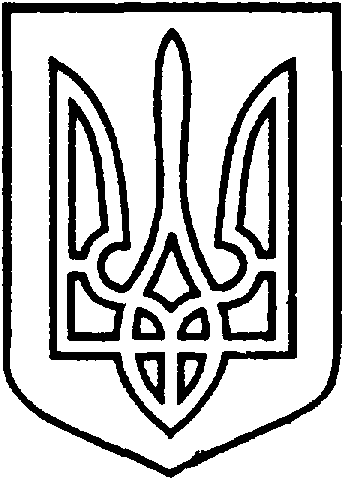 СЄВЄРОДОНЕЦЬКА МІСЬКА ВІЙСЬКОВО-ЦИВІЛЬНА АДМІНІСТРАЦІЯСЄВЄРОДОНЕЦЬКОГО РАЙОНУ  ЛУГАНСЬКОЇ  ОБЛАСТІРОЗПОРЯДЖЕННЯкерівника Сєвєродонецької міської  військово-цивільної адміністрації«18» жовтня 2021 року                                                              № 2054Про безоплатну передачу майнаКеруючись частиною першою статті 1, частиною дванадцятою статті 3, пунктом 12 частини першої статті 4, пунктом 8 частини третьої статті 6 Закону України «Про військово-цивільні адміністрації», статтями 24,78,135,136,137 Господарського кодексу України, пунктом 197.1.16 статті 197 Податкового кодексу України, розглянувши звернення Управління освіти Сєвєродонецької міської ВЦА від 07.10.2021р. №1558зобов’язую:1.Передати безоплатно майно згідно з Додатком до цього розпорядження з балансу Боровенської гімназії Кремінської районної ради Луганської області, яка обслуговується централізованою бухгалтерією Управління освіти Сєвєродонецької міської військово-цивільної адміністрації Сєвєродонецького району Луганської області на баланс комунального підприємства «Житлосервіс «Світанок».2.Управлінню освіти Сєвєродонецької міської військово-цивільної адміністрації Сєвєродонецького району Луганської областіта комунальному підприємству «Житлосервіс «Світанок» здійснити приймання – передачу майна, наведеного в Додатку до цього розпорядження, відповідно до чинного законодавства та забезпечити його належний облік та використання.3.	Дане розпорядження підлягає оприлюдненню.4.	Контроль за виконанням цього розпорядження покласти на                   заступника керівника Сєвєродонецької міської ВЦАОлега КУЗЬМІНОВА.Керівник Сєвєродонецької міськоївійськово-цивільної адміністрації			Олександр СТРЮК